Publicado en Ciudad de México el 01/07/2020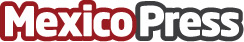 El empaque corrugado, el socio perfecto en México: Industrias MéxicoEl empaque corrugado o caja de cartón es un elemento que contribuye al desempeño exitoso de esta cadena de suministro interconectada Datos de contacto:FWD CONSULTORES SC5540444048Nota de prensa publicada en: https://www.mexicopress.com.mx/el-empaque-corrugado-el-socio-perfecto-en Categorías: Nacional Logística Consumo Otras Industrias http://www.mexicopress.com.mx